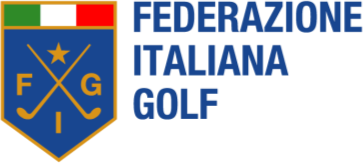 INFORMATIVA RESA AI SENSI DEGLI ART. 13 E 14 Reg. UE n. 2016/679 (GDPR)Gentilissimi,ai sensi degli artt. 13 e 14 del GDPR, vi informiamo che la Federazione Italiana Golf (di seguito “Federazione”), in qualità di Titolare del trattamento, tratterà - per le finalità e le modalità di seguito riportate - i dati personali forniti in qualità di esercente la potestà genitoriale sul minore, nonché i dati del minore stesso indicati all’atto di iscrizione alla Gara Nazionale /Campionati /Trofeo giovanile federale 	che si terrà presso	 dal  al   ovvero acquisiti nello svolgimento della competizione agonistica in oggetto.In particolare, la Federazione tratterà i seguenti dati:dati anagrafici e identificativi del minore o maggiorenne iscritto alla gara (nome e cognome, data e luogo di nascita, codice fiscale, residenza);dati anagrafici dell’esercente la potestà genitoriale (nome e cognome, data e luogo di nascita e indirizzo mail)immagini e riprese video acquisisti nello svolgimento della gara.Base giuridica e finalità del trattamento.Il trattamento dei dati di cui al punto a) e al punto b) è fondato sulla richiesta di partecipazione all’indicato Campionato ed è finalizzato alla partecipazione all’evento sportivo ed ai conseguenti adempimenti organizzativi ed amministrativi.Il trattamento dei dati di cui al punto c) è fondato sul legittimo interesse della Federazione al perseguimento dei propri fini istituzionali (cfr. art. 6 lett. b), c) ed f) del GDPR) ed è finalizzato a titolo esemplificativo e non esaustivo a realizzare, raccogliere e diffondere riprese e immagini fotografiche che  riguardano il minore siano queste collegate alle attività interne istituzionali (ad es. cerimonie, bandi federali o iniziative, comunque denominate, connesse o collegate al perseguimento delle finalità istituzionali e alla promozione dell’attività federale) e/o alle competizioni sportive od altre attività organizzate dalla Federazione, attraverso qualsiasi mezzo di comunicazione, quali a titolo esemplificativo: sito istituzionale riviste, giornali, tv, internet, brochure, socialModalità del trattamentoIl trattamento è effettuato a cura del personale della Federazione anche con l’ausilio di mezzi elettronici, per mezzo delle operazioni indicate all’art.4 n. 2) del GDPR e precisamente: il trattamento dei dati personali potrà consistere nella raccolta, registrazione, organizzazione, consultazione, elaborazione, modificazione, selezione, estrazione, raffronto, utilizzo, interconnessione, blocco, comunicazione, cancellazione e distruzione dei dati.Obbligatorietà del conferimentoIl conferimento dei dati per le finalità di cui al punto 1.1 e 1.2 è strettamente necessario per la partecipazione alla competizione sportiva. Destinatari dei datiLa Federazione comunica i dati personali del minore nonché quelli dell’esercente la patria potestà:a tutti quei soggetti istituzionali cui detta comunicazione risulti necessaria per il raggiungimento delle finalità anzidette;ai soggetti, appositamente nominati responsabili del trattamento la cui lista completa è a disposizione presso la Federazione, per meri fini istituzionali e per la promozione del Golf.L’accesso ai dati trattati è consentito inoltre ai dipendenti deputati alla gestione delle funzioni federali per il perseguimento delle finalità sopra indicate espressamente autorizzati al trattamento e che hanno ricevuto adeguate istruzioni operative.Trasferimento dei dati all’estero.I dati personali sono conservati su server ubicati in Italia.Resta in ogni caso inteso che il Titolare, ove si rendesse necessario, avrà facoltà di spostare i server anche extra-UE. In tal caso, il Titolare assicura sin d’ora che il trasferimento dei dati extra-UE avverrà in conformità alle disposizioni di legge applicabili ed in particolare quelle di cui al Titolo V del GDPR.Periodo di conservazione dei datiI dati trattati  saranno conservati per un periodo di 5 anni.La verifica sulla obsolescenza dei dati oggetto di trattamento rispetto alle finalità per le quali sono stati raccolti e trattati viene effettuata periodicamente.Titolare del trattamentoFederazione Italiana Golf - Viale Tiziano, 74 - 00196 Roma privacy@federgolf.it - Tel: 06 3231825Responsabile della protezione dei datiIl Data Protection Officer nominato dal Titolare è contattabile all’indirizzo: dpo@federgolf.itDiritti dell’interessatoIn qualunque momento potrà conoscere i dati che La riguardano, sapere come sono stati acquisiti, verificare se sono esatti, completi, aggiornati e ben custoditi, chiederne la rettifica o la cancellazione ai sensi degli artt. 16 e 17 GDPR. Avrà inoltre diritto di ricevere i dati personali da Lei forniti e trattati con il Suo consenso, in un formato strutturato, di uso comune e leggibile da dispositivo automatico, e di revocare il consenso eventualmente prestato relativamente al trattamento dei dati.Ai sensi dell’art. 21 GDPR avrà il diritto di opporsi in tutto od in parte al trattamento dei dati per motivi connessi alla Sua situazione particolare. Tali diritti possono essere esercitati attraverso specifica istanza – anche, se lo desidera, utilizzando il modello fornito dal Garante per la protezione dei dati personali e scaricabile dal sito www.garanteprivacy.it – da indirizzare tramite raccomandata o posta elettronica al titolare del trattamento. Ha altresì diritto di proporre reclamo al Garante per la protezione dei dati personaliRoma, 22 aprile 2024						Il Titolare del Trattamento  Federazione Italiana Golf     Prof. Franco ChimentiAUTORIZZANOla Federazione a ritrarre il minore in foto e/o video durante lo svolgimento della indicata competizione agonistica e a divulgare dette immagini e/o video sui canali istituzionali e social della Federazione nonché a consentire a 3MIND s.r.l.s di diffondere, anche sui siti di sua proprietà, le componenti sonore e visive degli indicati video per finalità di promozione attigue a quelle proprie della mission federale.La presente autorizzazione non consente l'uso dell’immagine in contesti che pregiudichino la dignità personale ed il decoro e comunque per uso e/o fini diversi da quelli sopra indicati.I sottoscritti confermano di non aver nulla a pretendere in ragione di quanto sopra indicato e di rinunciare irrevocabilmente ad ogni diritto, azione o pretesa derivante da quanto sopra autorizzato.Luogo data	Nome e cognome _______________________Firma del giocatore 	_____________Nome e cognome _______________________Firma della madre_______________Nome e cognome _______________________Firma padre 	___________________